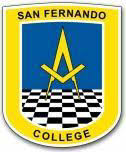 Guía Nº 12Habilidades motrices básicas Estimados(as) apoderados y alumnos esperando que todos (as) se encuentren muy bien junto a su familia y sin novedades.En link que se adjunta, aparece el video con las actividades que deben realizar esta semana:https://youtu.be/Z_2Z4msCbyERecuerda que debes revisar la guía Nº 11 y responderla, si ya lo hiciste, felicitaciones!!!Asignatura: Educación FísicaNivel: Segundo Básico A-B-CProfesora: Constanza González Pizarro-Erika ParedesObjetivo: OA 1Demostrar habilidades motrices básicas de locomoción, manipulación y estabilidad en una variedad de juegos y actividades físicas, como saltar con dos pies en una dirección, caminar y correr alternadamente, lanzar y recoger un balón, caminar sobre una línea manteniendo el control del cuerpo, realizar suspensiones, giros y rodadas o volteos. Consultas: cogonzalez@sanfernandocollege.cl 